～航空機産業進出セミナー参加申込書～富山市新産業支援センター　行きこの申込書は、当日の資料及び会場の準備の都合から事前に参加人数を把握するために提出していただくものです。※E-Mail、FAXで、お申し込みください。　（FAXのお申し込みについては募集人員を超えた場合のみ受講不可の連絡を致します。）※会場へは、できるだけ公共交通機関をご利用ください。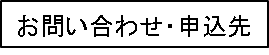 富山市新産業支援センター〒９３０－０８７１　　富山市下野１６番地（富山大学五福キャンパス工学部敷地内）TEL：０７６－４１１－６１３１　　　FAX：０７６－４１１－７３９７E-Mail：sinsangyo-ut@swan.ocn.ne.jp　　　　　　URL：http://www.toyama-sinsangyo.jp/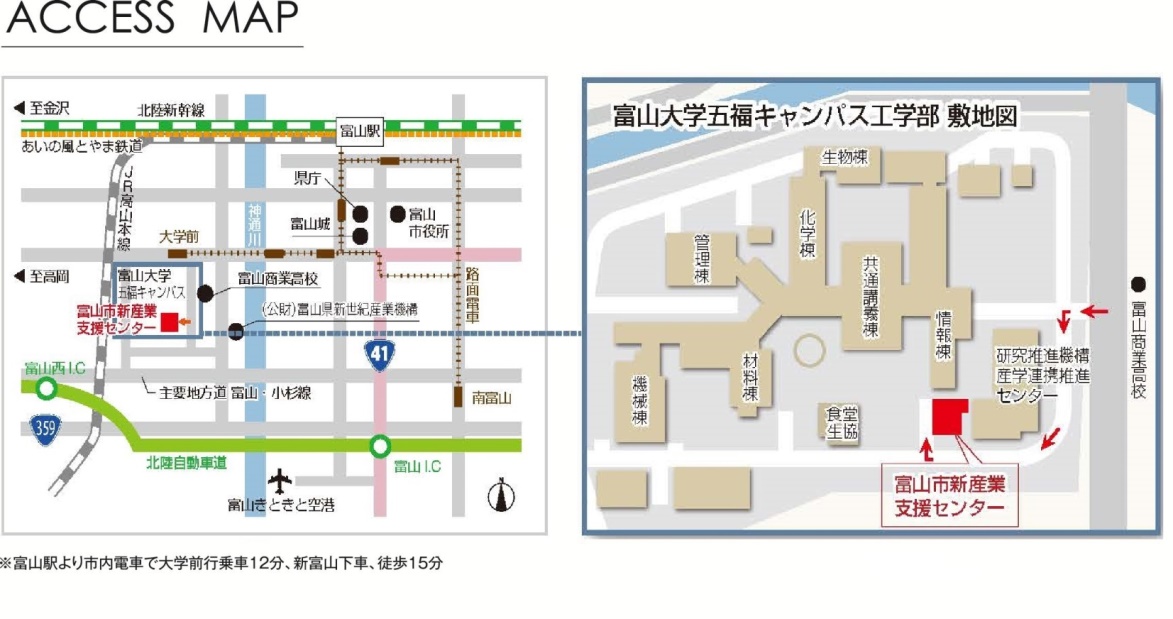 ふりがな氏　　名勤務先等連絡先（電話等）